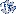 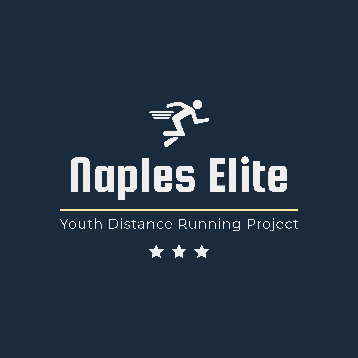        	                                                                 Kyle Rankin Holds USA Track & Field (USATF) Level 3 Certification (Endurance) and World Athletics / International Amateur Athletics Federation Level 5 Certification. Both represent the highest levels of certification offered by these respective organizations.2022 All-Area Boys’ Cross Country Coach of the Year – Naples Daily NewsRecognized as the 2018 Pennsylvania ISAA Boys’ Cross Country Coach of the Year.Holds USATF Cross Country Specialist Certification.Has coached Men and Women at both the collegiate and high school levels.USATF Certified Track & Field Official. Recently returned from helping to oversee and officiate the WAC Indoor Championships in Albuquerque, NM and the Rocky Mountain Athletic Conference’s Indoor Championships in Alamosa, Colorado.Holds Track and Field Technical Certification from the US Track and Field and Cross Country Coaches' Association (USTFCCCA).Master's Degree in Multicultural Education.Was an accomplished distance runner while at the University of Tennessee.Was a member of the UT team that placed 7th in the 1990 NCAA Division 1 National Cross Country Championships and went on to win the 1991 NCAA Outdoor Track & Field Championship.Is a member of the United States Track and Field Association and the USATF's Coaches Register.